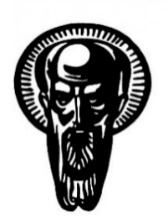 П Р О Т О К О Л   ЗА  ПОЛОЖЕН  ИЗПИТ ПО ДОКТОРАНТСКИ КУРСДнес,…………………, се проведе изпит с  …………………………………………..……… (име, презиме, фамилия), редовен докторант / задочен докторант / докторант на самостоятелна подготовка в докторска програма „…………………………………………………………………“,  професионално направление ………………………………………………………………………...Преподавател: …………………………………………… 		             (научна степен, академична длъжност, име и фамилия)Подпис на преподавателя: ………………………….СОФИЙСКИ УНИВЕРСИТЕТ „СВ. КЛИМЕНТ ОХРИДСКИ“ФАКУЛТЕТ ПО НАУКИ ЗА ОБРАЗОВАНИЕТО И ИЗКУСТВАТАДокторантски курсЗадължителен/избираемХорариумКредитиОценка